To-do list (список завдань):1. P. 90  Ex. 1a, 1b, 2a, 2b, 3, 42. P. 91 -   Reading  Ex. 6a, 6b, 6c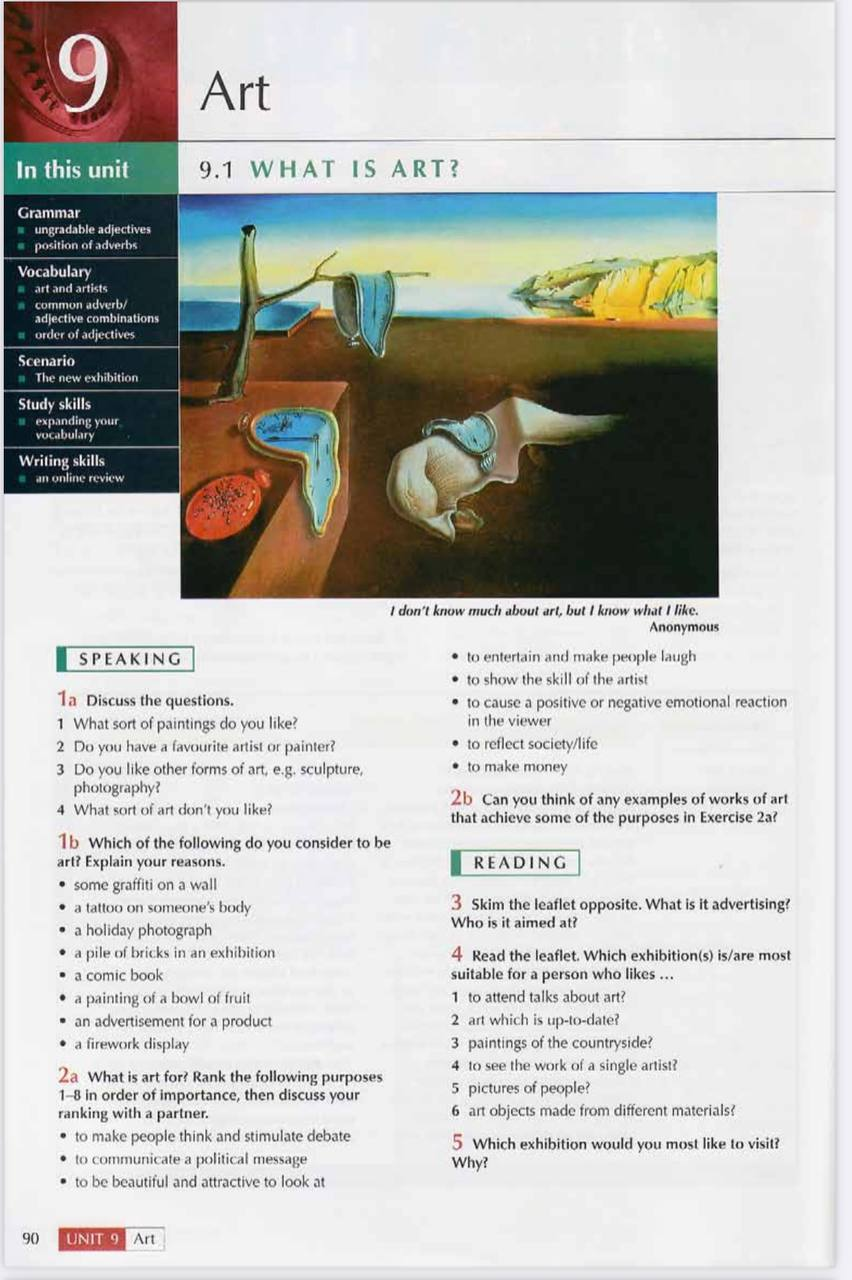 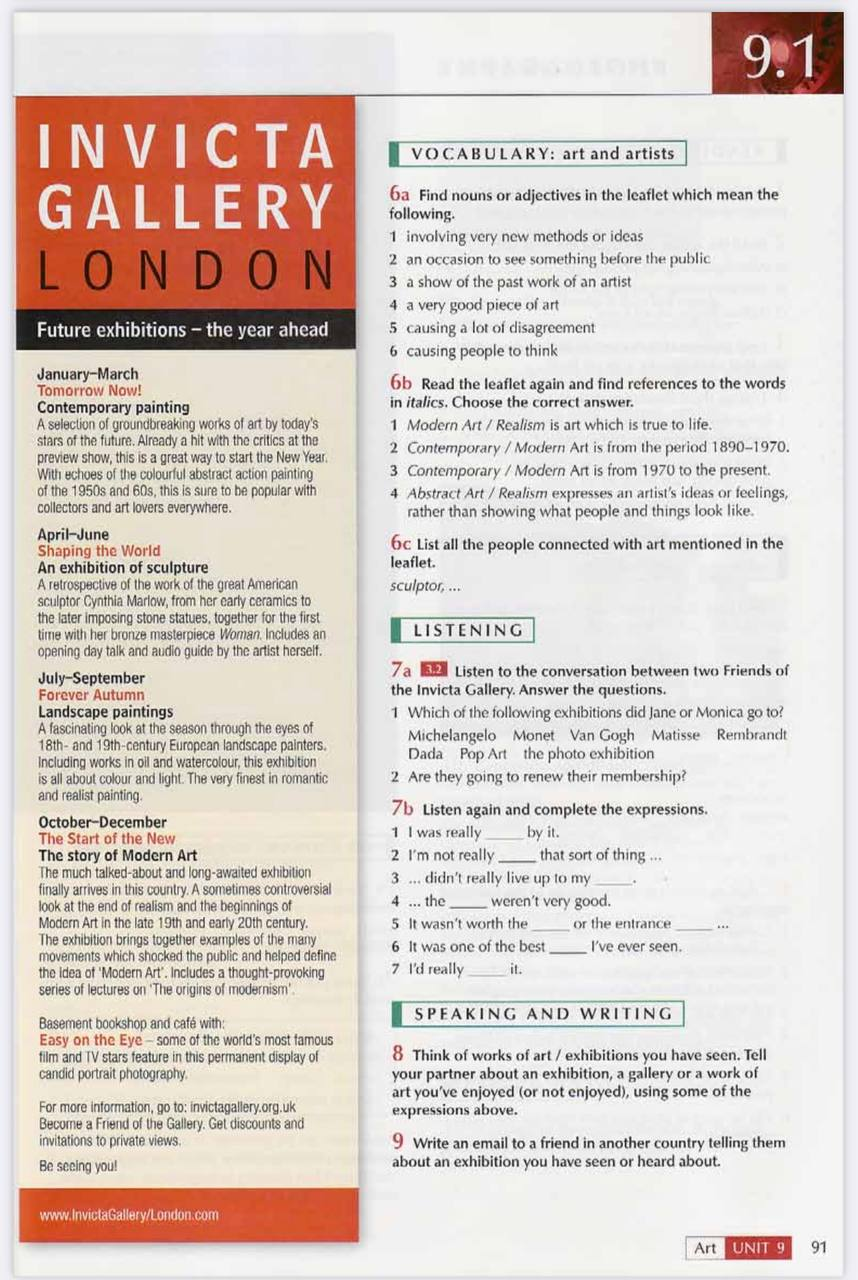 